Уважаемые Жильцы!Уведомляем Вас о том, что в нашем доме обновлена услуга «Телетрансляция» и стали доступны цифровые каналы.Для просмотра цифровых каналов достаточно современного телевизора, в меню которого необходимо выполнить ручные настройки:ШАГ 1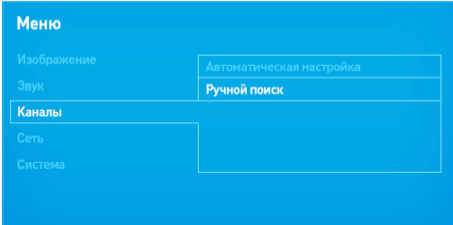 ШАГ 2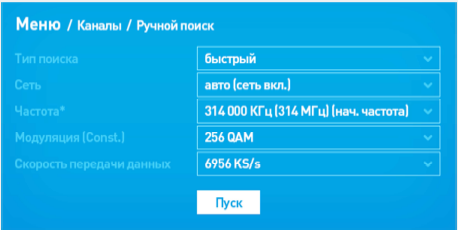 Для владельцев телевизоров старого образца по-прежнему транслируются каналы в аналоговом стандарте.